MINISTRY OF EDUCATIONCENTRO EDUCATIVO GUILLERMO ENDARA GALIMANYENGLISH DEPARTMENTPanama,  is a beautiful country full of good people, at this time our country needs those people. We must be united for health and fight the virus that affects us all. Let's take care of our family, wash those hands and stay at home . Take care of your healthy parents and grandparents.  Subject: Language Arts                     Level 11 ° Science AB  /   Business AB          Name: ______________                       Professor: Jackeline Vargas                                                                  email: jackie020509@hotmail.comDue date: Monday ,  March 23               (11 Bco )  and   Tuesday, March 24   (11Bci)Wednesday , March 25         (11 Aco)    and     (11 Aci )Read and follow the instructions. I Part   Answer the questions about Education,  describe the pictures and talk about  them:1. What do you see?    and      What are the students doing?2. How are the classrooms  similar or different from your own classroom experiences?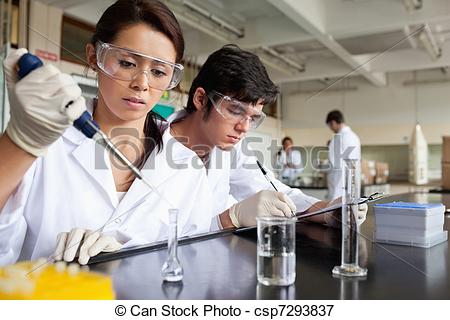 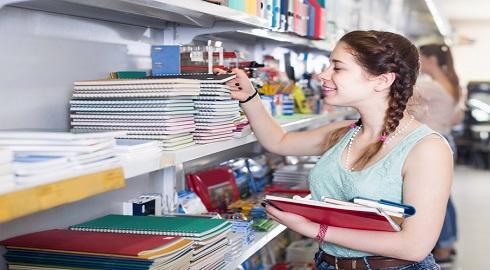 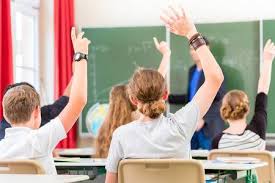 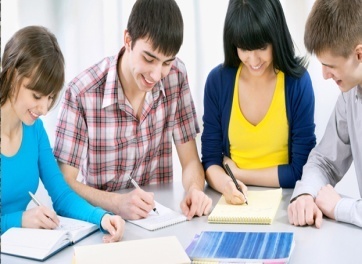 II Part   Make a word map with the vocabulary and explain why each one is important and  illustrate it III Part  REVIEW:  GRAMMAR . Simple Present  VS Present ContinuousUse simple present to describe routines and permanent situations. Examples:   1. Lyann works  on Saturday .       2.  Meikel studies every day.	3. Yitzhak’s  parents own  a restaurant.Use the present continuous to describe actions in progress or temporary situations.Examples:1. Ela is going to valet class right now	2. Gillian and   Mary  are taking  a  Spanish class togetherOBSERVATION:   Verbs not usually used in continuous tensesBelieve,  have, hope, know, like, love, mean, own, remember, seem, understand, want.Simple Present:Choose the correct option: Example:  Kate vacuum  / vacuumes the carpet every weekReviewPresent continuous: Choose the correct option:  1. _____ they coming over for dinner?is			are 			am2. Maxwell _____ not sleeping on our sofa.am			are	is3. My mother-in-law is _____ at our house this week.Stay		 staying		be staying4. I _____ my dinner right now.Eat		eating		am eating5. My sister _____ Spanish.Learn		is learning		learning6. I _____ at the hair salon until September.am working		work		be working7. We _____ at a fancy restaurant tonight. Jason decided this yesterday.Eat		are eating		eating8. Why ________ playing football tomorrow?he not is		he isn´t		isn´t 9. They are _____ a new shopping mall downtown.opening		openning		oppening10. Melissa is _____   her house. Be Cleans		cleanning		cleaning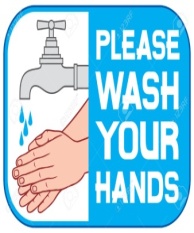 Look up in internet practices about it.	“God bless you”                                      . Evaluation RubricSubject: Language Arts	                        Prof. Jackeline Vargas de Gutiérrez11° Business and ScienceRemember,  follow the instructions:I Part   Answer the questions about Education,  describe the pictures and talk about  them: Make your own video and talk about the topic from home and send it to my email on the stipulated date.        jackie020509@hotmail.comVideo time: Minimum 2 minutes and maximum 3 minutes.To record the video wear suitable clothing: jeans, sweater or blouse with sleeves.. You don't have to do a power point.Due date: Monday ,  March 23               (11 Bco )  and   Tuesday, March 24   (11Bci)Wednesday , March 25         (11 Aco)    and     (11 Aci )Vocabulary:  School subjects1. Spanish	6. History2. Art                                                  7. Music3. Biology                                           8. English4. Chemistry                                       9. World geography5. Math                                             10. Business1. We  play  /  plays  football  every Sunday2.  Lucia  don´t  /  doesn’t   live  / lives  in  Brazil.3.  Raul and Peter  don’t  / doesn´t   like  /  likes   milk.4. My dad never  do  / does the shopping5. Do  /  Does  your friend  go  / goes  to school by bike?6. The teacher write / writes the lesson but she  don’t  /  doesn’t  explain it7. Do / Does  you  want  / wants to go home?8. Bob always  drink  / drinks  soda but   he never cleans  / clean the car9.  Emma dance / dancing  / dances  every day10. The students   study / studies / studyes   the  lesson.CONTENT1 POINT2 POINTS3 POINTS4 POINTS5 POINTSSelf confidencePronunciationFluencyIntonation / Tone of voiceVideo timeContent accuracySuitable clothing